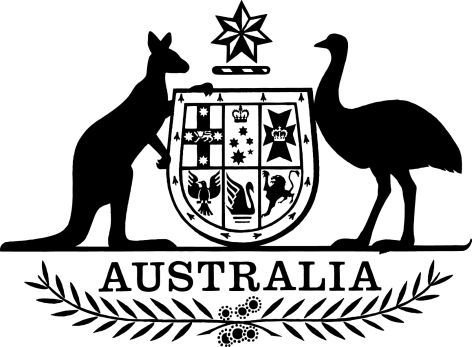 Treasury Laws Amendment (Reducing Pressure on Housing Affordability Measures No. 1) Regulations 2018I, General the Honourable Sir Peter Cosgrove AK MC (Ret’d), Governor-General of the Commonwealth of Australia, acting with the advice of the Federal Executive Council, make the following regulations.Dated 02 March 2018Peter CosgroveGovernor-GeneralBy His Excellency’s CommandMichael SukkarAssistant Minister to the TreasurerParliamentary Secretary to the TreasurerContents1	Name	12	Commencement	13	Authority	14	Schedules	1Schedule 1—Withholding amounts for FHSS released amounts	2Taxation Administration Regulations 2017	2Schedule 2—Contributing the proceeds of downsizing to superannuation	3Retirement Savings Accounts Regulations 1997	3Superannuation Industry (Supervision) Regulations 1994	31  Name		This instrument is the Treasury Laws Amendment (Reducing Pressure on Housing Affordability Measures No. 1) Regulations 2018.2  Commencement	(1)	Each provision of this instrument specified in column 1 of the table commences, or is taken to have commenced, in accordance with column 2 of the table. Any other statement in column 2 has effect according to its terms.Note:	This table relates only to the provisions of this instrument as originally made. It will not be amended to deal with any later amendments of this instrument.	(2)	Any information in column 3 of the table is not part of this instrument. Information may be inserted in this column, or information in it may be edited, in any published version of this instrument.3  Authority		This instrument is made under the following:	(a)	the Retirement Savings Accounts Act 1997;	(b)	the Superannuation Industry (Supervision) Act 1993;	(c)	the Taxation Administration Act 1953.4  Schedules		Each instrument that is specified in a Schedule to this instrument is amended or repealed as set out in the applicable items in the Schedule concerned, and any other item in a Schedule to this instrument has effect according to its terms.Schedule 1—Withholding amounts for FHSS released amountsTaxation Administration Regulations 20171  Section 5Insert:assessable FHSS released amount has the meaning given by subsection 995-1(1) of the Income Tax Assessment Act 1997.2  After Subdivision E of Division 3 of Part 3Insert:Subdivision EA—Withholding amounts for Subdivision 12-J53A  FHSS released amounts	(1)	The amount to be withheld under section 12-460 in Schedule 1 to the Act from the FHSS released amounts paid in respect of an individual is:	(a)	the amount of tax that the Commissioner estimates will be payable by the individual in relation to the individual’s assessable FHSS released amount for an income year; or	(b)	if the Commissioner is unable to make an estimate under paragraph (a)—17% of the individual’s assessable FHSS released amount for an income year.	(2)	For the purposes of this section, the Commissioner may have regard to any information that the Commissioner considers relevant.Schedule 2—Contributing the proceeds of downsizing to superannuationRetirement Savings Accounts Regulations 19971  Subregulation 5.03(1) (table items 2 and 3, column headed “the RSA institution may accept …”, after paragraph (b))Insert:; or (c) downsizer contributions2  Subregulation 5.03(1) (table item 4)After “mandated employer contributions”, insert “or downsizer contributions”.3  Subregulation 5.03(7)Insert:downsizer contribution means a contribution covered under section 292-102 of the 1997 Tax Act.Superannuation Industry (Supervision) Regulations 19944  Subregulation 7.04(1) (table items 2 and 3, column headed “the fund may accept …”, after paragraph (b))Insert:; or (c) downsizer contributions5  Subregulation 7.04(1) (table item 4)After “mandated employer contributions”, insert “or downsizer contributions”.6  Subregulation 7.04(7)Insert:downsizer contribution means a contribution covered under section 292-102 of the 1997 Tax Act.Commencement informationCommencement informationCommencement informationColumn 1Column 2Column 3ProvisionsCommencementDate/Details1.  Sections 1 to 4 and anything in this instrument not elsewhere covered by this tableThe day after this instrument is registered.8 March 20182.  Schedule 1At the same time as Schedule 1 to the Treasury Laws Amendment (Reducing Pressure on Housing Affordability Measures No. 1) Act 2017 commences.1 July 20183.  Schedule 2The day after this instrument is registered.8 March 2018